St. John Evangelical Lutheran Church		                     Sunday, April 23, 2023229 South Broad Street						  3rd  Sunday of EasterJersey Shore, PA 17740 					  	 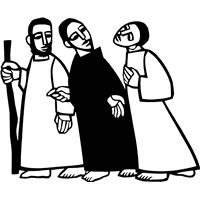 INTRODUCTON Today’s gospel begins with two disciples walking to Emmaus, overcome with sadness, loss, and disappointment. They had hoped Jesus, who was crucified, would be the one to redeem Israel! Yet the risen Christ walks with them and then opens their eyes in the breaking of the bread. Each Sunday our hearts burn within us as the scriptures are proclaimed and Christ appears to us as bread is broken and wine is poured. The story of Emmaus becomes the pattern of our worship each Lord’s day.PreludeThanksgiving for BaptismBlessed be the holy Trinity, ☩ one God,by whose hand we are given new birth,by whose speaking we are given new life.Amen.Joined to Christ in the waters of baptism,we are welcomed, restored, and supportedas citizens of the new creation.Let us give thanks for the gift of baptism.Holy God,holy and merciful,holy and mighty,you are the river of life,you are the everlasting wellspring.In mercy and might you have freed us from deathand raised us with Jesus, the firstborn of the dead.In baptismal waters our old life is washed away,and in them we are born anew.Glory to you for oceans and lakes,for rivers and streams.Honor to you for waters that wash us clean,quench our thirst, and nurture both crops and creatures.Praise to you for the life-giving water of baptism,the outpouring of the Spirit of the new creation.Wash away our sin and all that separates us from you.Empower our witness to your resurrection.Strengthen our resolve in seeking justice for all.Satisfy the world’s need through this living water.Where drought dries the earth, bring refreshment.Where despair prevails, grant hope.Where chaos reigns, bring peace.We ask this through Christ,who with you and the Spirit reigns forever.     Amen.Gathering Song   With High Delight Let Us Unite  368Greeting P: The grace of our Lord Jesus Christ, the love of God,           and the communion of the Holy Spirit be with you all.C: And also, with you.Hymn of PRAISE:  Let All Things Now Living  881Prayer of the DayO God, your Son makes himself known to all his disciples in the breaking of bread. Open the eyes of our faith, that we may see him in his redeeming work, who lives and reigns with you and the Holy Spirit, one God, now and forever.Amen.The assembly is seated.WordGod speaks to us in scripture reading, preaching, and song.	L: A reading from Acts First Reading: Acts 2:14a, 36-41Today’s reading is the conclusion of Peter’s sermon preached following the giving of the Holy Spirit to the apostles on the day of Pentecost. The center of his preaching is the bold declaration that God has made the crucified Jesus both Lord and Christ.14aPeter, standing with the eleven, raised his voice and addressed [the crowd], 36“Therefore let the entire house of Israel know with certainty that God has made him both Lord and Messiah, this Jesus whom you crucified.”
 37Now when they heard this, they were cut to the heart and said to Peter and to the other apostles, “Brothers, what should we do?” 38Peter said to them, “Repent, and be baptized every one of you in the name of Jesus Christ so that your sins may be forgiven; and you will receive the gift of the Holy Spirit. 39For the promise is for you, for your children, and for all who are far away, everyone whom the Lord our God calls to him.” 40And he testified with many other arguments and exhorted them, saying, “Save yourselves from this corrupt generation.” 41So those who welcomed his message were baptized, and that day about three thousand persons were added.L: The word of the Lord.C: Thanks be to God.	L  Let us read the Psalm responsively by versePsalm 116:1-4, 12-19 1I love the Lord, who has heard my voice,
  and listened to my supplication,
 2for the Lord has given ear to me
  whenever I called.
 3The cords of death entangled me; the anguish of the grave came upon me;
  I came to grief and sorrow.
 4Then I called upon the name of the Lord:
  “O Lord, I pray you, save my life.” 
 12How shall I repay the Lord
  for all the good things God has done for me?
 13I will lift the cup of salvation
  and call on the name of the Lord.
 14I will fulfill my vows to the Lord
  in the presence of all God’s people.
 15Precious in your sight, O Lord,
  is the death of your servants.
 16O Lord, truly I am your servant;
  I am your servant, the child of your handmaid; you have freed me from my bonds.
 17I will offer you the sacrifice of thanksgiving
  and call upon the name of the Lord. 
 18I will fulfill my vows to the Lord
  in the presence of all God’s people,
 19in the courts of the Lord’s house,
  in the midst of you, O Jerusalem.  Hallelujah! 	L: A reading from First Peter
   Second Reading: 1 Peter 1:17-23The imagery of exile is used to help the readers of this letter understand that they are strangers in a strange land. Christians no longer belong to this age. Through the death of Christ we belong to God, so that our focus, faith, and hope are no longer on such things as silver or gold.17If you invoke as Father the one who judges all people impartially according to their deeds, live in reverent fear during the time of your exile. 18You know that you were ransomed from the futile ways inherited from your ancestors, not with perishable things like silver or gold, 19but with the precious blood of Christ, like that of a lamb without defect or blemish. 20He was destined before the foundation of the world, but was revealed at the end of the ages for your sake. 21Through him you have come to trust in God, who raised him from the dead and gave him glory, so that your faith and hope are set on God.
 22Now that you have purified your souls by your obedience to the truth so that you have genuine mutual love, love one another deeply from the heart. 23You have been born anew, not of perishable but of imperishable seed, through the living and enduring word of God.L: The word of the Lord.C: Thanks be to God.	The assembly stands. Gospel Acclamation p.142P: The holy gospel according to St. LukeC: Glory to you, O Lord.Gospel: Luke 24:13-35The colorful story of Jesus’ appearance to two disciples on the road to Emmaus answers the question of how Jesus is to be recognized among us. Here, he is revealed through the scriptures and in the breaking of bread.13Now on that same day [when Jesus had appeared to Mary Magdalene,] two [disciples] were going to a village called Emmaus, about seven miles from Jerusalem, 14and talking with each other about all these things that had happened. 15While they were talking and discussing, Jesus himself came near and went with them, 16but their eyes were kept from recognizing him. 17And he said to them, “What are you discussing with each other while you walk along?” They stood still, looking sad. 18Then one of them, whose name was Cleopas, answered him, “Are you the only stranger in Jerusalem who does not know the things that have taken place there in these days?” 19He asked them, “What things?” They replied, “The things about Jesus of Nazareth, who was a prophet mighty in deed and word before God and all the people, 20and how our chief priests and leaders handed him over to be condemned to death and crucified him. 21But we had hoped that he was the one to redeem Israel. Yes, and besides all this, it is now the third day since these things took place. 22Moreover, some women of our group astounded us. They were at the tomb early this morning, 23and when they did not find his body there, they came back and told us that they had indeed seen a vision of angels who said that he was alive. 24Some of those who were with us went to the tomb and found it just as the women had said; but they did not see him.” 25Then he said to them, “Oh, how foolish you are, and how slow of heart to believe all that the prophets have declared! 26Was it not necessary that the Messiah should suffer these things and then enter into his glory?” 27Then beginning with Moses and all the prophets, he interpreted to them the things about himself in all the scriptures.
 28As they came near the village to which they were going, he walked ahead as if he were going on. 29But they urged him strongly, saying, “Stay with us, because it is almost evening and the day is now nearly over.” So he went in to stay with them. 30When he was at the table with them, he took bread, blessed and broke it, and gave it to them. 31Then their eyes were opened, and they recognized him; and he vanished from their sight. 32They said to each other, “Were not our hearts burning within us while he was talking to us on the road, while he was opening the scriptures to us?” 33That same hour they got up and returned to Jerusalem; and they found the eleven and their companions gathered together. 34They were saying, “The Lord has risen indeed, and he has appeared to Simon!” 35Then they told what had happened on the road, and how he had been made known to them in the breaking of the bread.P: The gospel of the Lord.C: Praise to you, O Christ.The assembly is seated.  Sermon The assembly will stand. HYMN OF THE DAY  Alleluia! Jesus Is Risen  377THE NICENE CREED p.104Prayers of IntercessionA:  United in the hope and joy of the resurrection, let us pray for the church, the world, and all in need.A brief silence.Ever-present God, you make yourself known in the breaking of the bread and in the bonds of community. Reveal yourself to us in the faces of all we meet. Strengthened by your body and blood, let us boldly live out your good news. Hear us, O God.C:  Your mercy is great.A:  As we know you in the breaking of the bread, we know you in the grains of the field and the flowing waters. Care for the earth you lovingly create. Strengthen those who safeguard threatened land and water. Hear us, O God.C:  Your mercy is great.A:  You are the authority to whom we dedicate our lives (like Toyohiko Kagawa, whom we commemorate today). Help us keep the needs of those most vulnerable at the forefront of our community. Move us to care for any who are disregarded or oppressed. Hear us, O God.C:  Your mercy is great.A:  Mothering God, you feed and comfort those who hunger. Open the hearts of those who horde resources and lead them to share your abundance. We pray for anyone hungering for your comforting presence this day (especially). Hear us, O God.C:  Your mercy is great.A:  You pour out your love on those who are oppressed. Support and comfort anyone who is marginalized by gender or sexuality and those whose stories are not believed. Form this community to listen faithfully and speak honestly in our ministry together. Hear us, O God.C:  Your mercy is great.A:  Holy Trinity, maker of land, sea, and sky, out of love you formed your creation and called it good. Bless ministries that call your people out into nature to experience your grandeur, your beauty, and your love. We pray especially for Camp Mount Luther and all Lutheran Outdoor Ministries. Hear us, O God.C:  Your mercy is great.Here other intercessions may be offered.A:  We remember with thanksgiving all your beloved saints (especially). As you have raised them to eternal life, abide with us in your promise of resurrection. Hear us, O God.C:  Your mercy is great.P:  Rejoicing in the victory of Christ’s resurrection, we lift our prayers and praise to you, almighty and eternal God; through Jesus Christ, our risen Lord.  Amen.The assembly is seated.  CHOIR ANTHEM   In the GardenThe assembly stands.OFFERTORY Create in me a clean heart, O God, and renew a right spirit with me.Cast me not away from your presence and take not your Holy Spirit from me.Restore to me the joy of your salvation, and uphold me with your free Spirit.Offering PrayerA:  Generous God,in this meal you offer your very self.We give thanks for these gifts of the earth.In the breaking of this bread reveal to us the Risen One.In the pouring of this wine pour us out in service to the world;through Christ our Lord.  Amen.gREAT THANKSGIVING  p.144  (in the beginning of the hymnal)	Dialogue	Preface by the Pastor    Holy Holy HolyThanksgiving at the Table	Words of InstitutionThe Lord's Prayer p. 145Invitation to CommunionP: Come and know Christ,broken and poured out for you.The assembley is seated.  CommunionWhen giving the bread and cup, the communion ministers sayThe body of Christ, given for you.The blood of Christ, shed for you.and each person may respond    Amen.Song after Communion     Jesus, Name Above All Names 	(repeat twice)	Jesus, name above all names, beautiful Savior, glorious Lord,	Emmanuel, God is with us, blessed Redeemer, living Word.	The assembly stands.Prayer after CommunionA:  Gracious God,in you we live and move and have our being.With your word and this meal of grace, you have nourished our life together.Strengthen us to show your love and serve the world in Jesus’ name.Amen.Blessing P:  The God of all,who raised ☩ Jesus from the dead,bless you by the power of the Holy Spirit to live in the new creation.  Amen.Sending Song:  Good Christian Friends Rejoice and Sing!  385DismissalP;  Go in peace. Serve the Risen One.C:  Thanks be to God.We extend our sympathies to the family of David Mitchell who died on April 14, 2023. The funeral service will be on Sunday, May 7 at St John at 4:00 pm with visitation from 3-4 pm.					Announcements We welcome our visitors and ask that you sign a Visitor Attendance and Holy Communion Card that is located in the pew rack. We ask that cards be returned via the offering plate during the receiving of the offering. We practice “open Communion” here at St. John meaning that all who believe in the “real presence” of Christ are welcomed to receive the Sacrament of Holy Communion. We offer two choices for Holy Communion, wine or grape juice. Those worshipers desiring grape juice are asked at the communion rail to place their right hand over their heart after receiving “The Body of Christ.”Remember in prayer: Rowan Aldridge, Jim Allen, Christine and Dave Barner, Agnes Cryder, Don & Helen Delaney, Joanne Fisher, Barb Hoffman, Mick Miller, Cora Pelletier, Shane Snyder, and all of our shut-ins.We also remember in prayer Family Promise; Presiding Bishop Elizabeth Eaton – ELCA; Bishop Craig A. Miller - USS; for our Companion Synods in Liberia and Ansbach-Wurzburg, Germany; and we pray for peace in Ukraine and an end to war; those effected by the tornadoes and flooding and snow.We pray for the safety of our military troops around the world including Mark Baier, Isaac Boring, Jade Cordrey, Ben Cramer, Trevor and Nehemiah Eberhart, Patrick Hamlin, Paul Laidacker, Kenny Leitch, Steven Moore, Maddison Myers, Tyler O’Neal, Adam Shaffer, Richie Speicher, Aaron Stabley, Paul St. James, Kevin Titus, and Jenna White. We also lift up in prayer their families who strive to keep a normalcy in the family and continue on often with added stress.Special thanks to this weeks’ helpers: Lector – Deb Heydrich; Assisting Ministers—Joyce Braucht, Carl Schaefer; Head Usher – Shane Snyder; Teller – Dawn McCloskey; Bulletin Sponsor –Pastor and Mrs. Aucker.Next week’s helpers: Lector – Pam Wehler ; Assisting, Karen Aucker, Cozette Stoltzfus; Head Usher –Shane Snyder; Teller –Dawn McCloskey; Bulletin Sponsor—Pastor and Mrs. Aucker. Flowers— Gottschall.The Sanctuary Candle in April is in memory of loved ones by Pastor and Mrs. Aucker.The Lutheran Church Women’s Prayer Chain is a vital ministry of St. John Lutheran.  Anyone in need of prayers is asked to contact any of the following persons:  Gloria Ely – 570-873-3597       Joyce Braucht - 570-398-2852EASTER BREAKFAST FOLLOW-UP:  Just wanted to take a moment to express our gratitude to all the volunteers who donated and helped prepare and serve the Easter Breakfast.  It was pleasing to see all the father and son combinations working together.  Both the kitchen and dining room staffs did a great job.  A special thank you to Margaret Ely and Theresa Ely Levins for donation the ham.  Dean & Gloria ElyThis bulletin and more can be found on church site   www.stjl.orgSpring Cash Sunday will be held on May 7 this year. Donations will be used for a new speaker in the front of the sanctuary to improve the audio in our recorded worship services. A Spring Cash Sunday envelope will be mailed to every household in the congregation in April. A return envelope can be used for your donation. Your donations are greatly appreciated.Our on-going Needs.  Sponsors sheets are available on the second-floor tower bulletin board for the Sanctuary Candle, Weekly Bulletins, Flowers, and Bread Donors (staring in April). You can sponsor any of the above by placing your name on the sponsor sheets and they will be listed in the bulletin. Enclose money in your offering envelope: Sanctuary candle $6; Weekly bulletin $10; Flowers provided by Russell Florists ($50), or use our beautiful arrangement of silk flowers $25; or you can provide your own. If you wish to provide your own, please contact Mrs. Aucker. Payment should be made to “St. John Lutheran Church.” 				CalendarSunday, April 23, 2023			3rd Week of Easter	8:30 a.m.	Sunday School	9:30 a.m.	Church	1:00 p.m.	Nippenose Worship	3:00 p.m.	Conference Assembly at St. LukeMonday, April 24, 2023	1:00 p.m.	Bible Study – Proverbs 22	6:00 p.m. 	Youth Group Games – Middle and High School YouthWednesday, April 25, 2023	6:00 p.m.	VBS at Trinity		6:30 p.m.	Choir Rehearsal 	Sunday, April 30, 2023			4th Sunday of Easter  		8:30 a.m. 	Sunday School			9:30 a.m. 	Children’s Church and Worship Service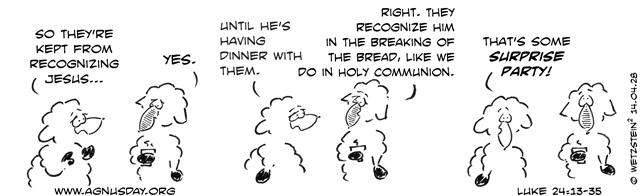 